Publicado en Barcelona el 15/06/2016 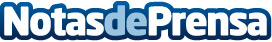 10 prácticas para mejorar la venta online a través de la compra programáticaEntre ellas se encuentran desde las claves para sacar el máximo partido a cada nivel del funnel con objetivo conversión o los diferentes criterios de uso en base a la tipología de deals disponibles con adexchanges y volumen de usuariosDatos de contacto:Iria Casal CosqueCMO Grupo VIKO+34 666 553 Nota de prensa publicada en: https://www.notasdeprensa.es/10-practicas-para-mejorar-la-venta-online-a Categorias: Marketing Emprendedores E-Commerce http://www.notasdeprensa.es